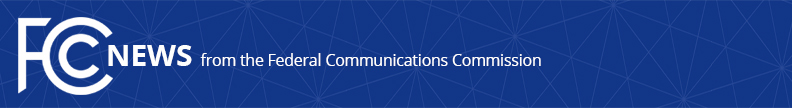 Media Contact:Charlie Meisch, (202) 418-2943charles.meisch@fcc.govFor Immediate ReleaseSTATEMENT OF CHAIRMAN PAI ON THE FCC’S SELECTION AS A FINALIST FOR THE FRANZ EDELMAN AWARDIncentive Auction Recognized for Outstanding Use of Operations Research and Data AnalyticsWASHINGTON, January 4, 2018—The Institute for Operations Research and the Management Sciences (INFORMS) today announced that it has selected the Federal Communications Commission as one of six finalists for the 47th annual Franz Edelman Award for Achievements in Operations Research and Management Science, which recognizes corporate, non-profit, and governmental organizations that have used operations research and related tools to solve complex problems. Chairman Ajit Pai issued the following statement:“The FCC is deeply honored to be one of the six finalists for this prestigious award, and I am pleased that INFORMS has recognized the groundbreaking accomplishment of our incentive auction team.  This auction would not have been possible without the use of operations research tools to solve complicated design and implementation challenges.  The success of these tools speaks for itself, and the team’s work is exemplary of the data-driven approach to policymaking that I believe should be this agency’s hallmark.  I congratulate the entire incentive auction team for this great honor.”###Office of Chairman Ajit Pai: (202) 418-2000Twitter: @AjitPaiFCCwww.fcc.gov/leadership/ajit-paiThis is an unofficial announcement of Commission action.  Release of the full text of a Commission order constitutes official action.  See MCI v. FCC, 515 F.2d 385 (D.C. Cir. 1974).